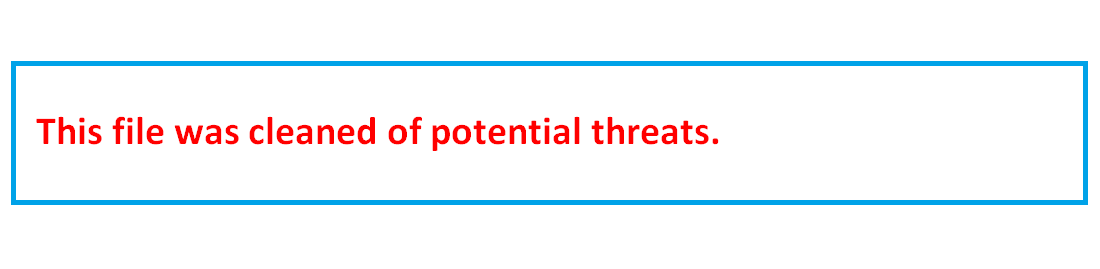 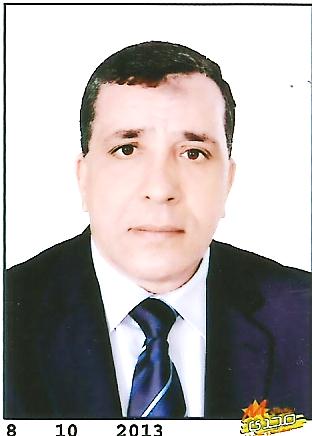 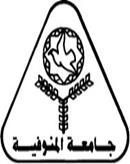 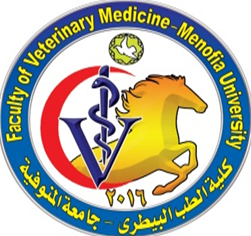 CURRICULUM VITAE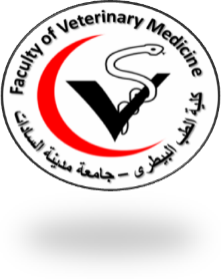 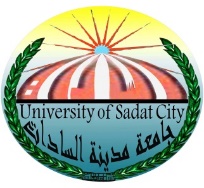                       Abdel-Rahman Mahmoud ElbagoryProfessor of Dairy Hygiene and Control            Head Department of  Food Hygiene and ControlDean the Faculty of Veterinary MedicineMinofia University, Egypt            E .mail: elbagory200@yahoo.com                      abdelrahman.elbagory@vet.usc.edu.eg                 Tel: (+2) 0482603215-(175) (Work)                 (+2) 048 2753526 (Home)                 (+2) 01005446473                Fax: (+2) 0482612225EDUCATIONMay 1984; Bachelors of Veterinary Science, Faculty of Veterinary Medicine, Cairo University.June 1988; Master of Milk Hygiene & Control, Faculty of Veterinary Medicine, Zagazige University.  April 1992; PhD of Milk Hygiene &Control, Faculty of Veterinary Medicine, Zagazige university.CAREERSeptember 1985; Demonstrator of Milk Hygiene & Control at Faculty of Veterinary Medicine,Moshtohor , Zagazige University.  July 1988; Assistant lecturer of Milk Hygiene & Control at Faculty of Veterinary Medicine,Moshtohor,Zagazige University.June 1992; Lecturer of Milk Hygiene & Control at Faculty of Veterinary Medicine, Moshtohor,Zagazige University. July 1997; Associate Professor of Milk Hygiene & Control at Faculty of Veterinary Medicine, Moshtohor, Zagazige University.   September 2000; Associate Professor and Head Department of Food Hygiene & Control at Faculty of Veterinary Medicine, Sadat city, Minofyia University.August 2002, Professor of Milk Hygiene & Control and Head Department of  Food Hygiene & Control at faculty of  Veterinary Medicine , University of Sadat City.. June, 2016, Professor of Milk Hygiene & Control and Head Department of                                                                    Food Hygiene & Control at faculty of Veterinary Medicine,Menofia University. August,2016, Dean the Faculty of Veterinary Medicine , Menofia UniversityMEMBERSHIPS IN PROFESSIONAL AND SCIENTIFIC SOCIETIESEgyptian Association of Veterinary Food Hygienists.Egyptian Society of Milk & Milk products Sciences.International association  for food protection (IAFP)European society of clinical microbiology and infectious diseases . Editorial board member of the journal of nutrition and food technology      . Editorial board member of the journal of scientific and engineering research CONFERENCES AND WORKSHOPS ATTENDANCESOctober 1995, The 1st Scientific Congress of the Faculty of Veterinary Medicine - Alexandria University.April 1996, The 4th Scientific Congress of the Faculty of Veterinary Medicine - Cairo University.October 1996, The 3rd   Scientific Congress of researches of the Faculty of Veterinary Medicine - Zagazige University.September 1999, The 1st Scientific Congress of the Faculty of Veterinary Medicine - Benisuef, Cairo University.  October 1999 , The 3rd Scientific Conference Of the Faculty of Veterinary Medicine Alexandria University .February 2001, The 1st Congress of Food Hygiene and Human Health, Faculty of Veterinary Medicine - Assuit University.April 2002, The 2nd Congress of the Faculty of Veterinary Medicine Sadat City, Minufia University. September 2003, Training Visit to Faculty of Veterinary Medicine, Washington State Univ.USA, for 3months for training on the uses of flucytometerApril 2004, The 3rd Congress of the Faculty of Veterinary Medicine, Sadat city, Minufia University. April 2004 , Workshop on uses of flucytometer , Faculty of Veterinary Medicine , Sadat City , Minufia University in conjugation with the Institute of Genetic Engineering and Bio- informatics , Minufyia University and Washington State University, WSU ; represented by Professor William Davis ;Prof. of Immunology  and Microbiology .October 2004, The 4th Scientific Congress of the Faculty of Veterinary Medicine, Alex. University, Egypt .May 2006 , The 1st international Scientific meeting of Camel . Faculty of Agric. and Vet. Medicine, Al- Quassim Univ. Saudi Arabia Kingdom .April 2008, The 5th Congress of the Faculty of Veterinary Medicine Sadat branch, Minufyia University. April 2009, The 24th scientific Conference of Saudi society for science, Tiba University, Almadina Almonawara , Kingdom of Saudi Arabia.March 2012, The international annual meeting of the society of general and applied microbiology (VAAM).Tubingen-Germany.September 2012, Annual meeting of German Society for Hygiene and Microbiology. Hamburg, Germany.February 2013, International Conf. of sustainability of camel population and production, King Fisal Univ. Kingdom of Saudi Arabia    . August 2015, International conference of food safety, Suez Canal University Faculty of Veterinary Medicine, Dept. of  Food Hygiene &Control , Egypt                                . August  2015, International symposium and Annual meeting of the Korean                Society of Food Science and Nutrition (Phytonutrients and Healthy foods), KFN2015.Pyeongchang, South Korea..October 2016, 3ed International congress of food safety, Damanhur UniversityBIBLIOGRAPHYTHESIS(1) El - Bagoury, A. M. (1988): Incidence of Indicator organisms in milk and some milk Products . MVSC thesis ,Zagazig University , Benha  branch . (2) El - Bagoury , A . M .( 1992 ) : Incidence and significance of food poisoning   microorganisms in milk and some dairy products and their public health significance . P h .D. thesis ,Zagazig University , Benha branch .ABASTRACTS(1)Elbagory, A. M and Heba , A. H. (2009): Escherichia coli and Staph.aureus in  street vended dairy products . 24th sci. conf. of Saudi society. for Sci.,Tiba Univ.Saudi Arabia.(2) Ombarak, R. A., Hinenoya, A., Elbagory, A. M., Yamasaki, S. 2014. Isolation and molecular characterization of Escherichia coli from raw milk and raw milk cheese in Egypt. Proceedings of the 35th annual general conference of the Japanese Society of Food Microbiology. Osaka, Japan. (3) - Ombarak, R. A., Hinenoya, A., Elbagory, A. M., Yamasaki, S. 2014. Prevalence and characterization of antimicrobial resistance in Escherichia coli isolated from dairy products in Egypt. Proceedings of the 67th Japanese Society for Bacteriology, Kansai Branch meeting. Hyogo Prefecture, Japan(4)- Mohamed Hamada, Elke Albrecht, Abdel-Rahman El Bagory, AboBakr Edris, GerdNuernberg, Harald M.Hammon, Steffen Maak ( 2012 )  Influence of lactationperformance on muscle composition and meat quality in  SEGFAM-F2 cows . Day of the doctoral student, 19th May 2011, FBN Dummers.(5)- Elbagory,A.M, Nabil, Y.and Zakaria ,H.(2012):Rapid detection of E.coli and Staph.aureus organisms and their related toxins in some locally beef products. XXIII international ICFMH Symposium.FoodMicro.2012, Istanbul. Page 148 Abstract book(6) Elbagory,A, Hoda Abbas and Heba abdelmonem(2012):Effect of some antibiotics on the growth rate and lipolytic activities of  Psycchrotrophic microorganisms isolated from cheese. XXIII international ICFMH Symposium  Food  Micro.2012,Istanbul.Page 574 Abstract book . (7) Elbagory , A.M; Hammad,A.M and Al-Zahraa, Shiha (2015):Prevalence of coliforms ,Antibiotic resistant coliforms and E.coli serotypes in some varieties of raw milk cheese in Egypt . The international symposium and Annual meeting of the Korean Society of Food Science and Nutrition (Phytonutrients and Healthy foods), August 24-26, KFN2015.Pyeongchang, South Korea.(8) Elbagory,A.M;Eman ,S.ElShazly  and Eman K.Fathalla (2015): Impact of probiotic strainson growth rate of some food poisoning bacteria from milk and soft cheese.The international symposium and Annual meeting of the Korean Society of Food Science and Nutrition (Phytonutrients and Healthy foods), August 24-26, KFN2015.Pyeongchang, South Korea.PUPLISHED PAPERS(1) El - Bagoury , A . M.;  Hemat , M . Ibrahim ;Faten , S. Hsanin and Idris ,A . M . (1994): Sanitary  evaluation of Egyptian  processed cheese containing Luncheon and / or Pasterma . Benha Veterinary Medical J .5 , 213 - 222.(2 ) Halawa , M .A . , Mohamed , H .A . andEl-Bagory , A . M. (1994): Fungi as etiological  agents of subclinical mastitis in a dairy farm . Egyptian J .ofAppl .Sci ,9 (  6  ) : 1  -6.(3 ) Moawad , A  .A .; El- Bagory , A . M ., Mohamed , H  .A . andHalawa , M .A . (1994)  Aspects on the microbial status of cream cakes at the consumer level. Benha Veterinary Medicine J., 5, 223-230.(4) Mohamed , H . A .; Farouk , H . and El-Bagory , A . M .(1994) :Occurrence of  Clostridia in infant milk powder. Egyptian J. Appl .Sci  .,9 ( 6 ) 7  - 10.(5) Mohamed , H . M .andElbagory , A . M. (1995) : Microbiological quality of  a pastry food ( Béchamel Macaroni ) . Alexandria Veterinary Sci .J.  11 (3) : 376 -381 ( 1st SCVMR ) .  (6) El - Bagory , A . M .( 1996 ) Bacteriological quality of market ice - cream . 4th Scientific Congress of the faculty of Veterinary Medicine , Cairo University . Veterinary Medicine j . , Giza  44 ( 2 ) 203 - 207 .(7 ) Abdelhady, H . M andEl-Bagory, A .M . (1996) : Incidence of foodborne pathogens in soft and processed chess. 3rd  Veterinary Medicine Cong . ,  fac . Vet . Medicine, Zagazig University.(8 ) Abdelhady, H.M.andEl-Bagory, A.M. (1996): Prevalence and significance of  Escherichia coli 0157: H7 and Campylobacter jejuni in cheese. 3rd Veterinary Medicine Cong. ,  Fac. Vet. Medicine, Zagazig University.( 9 ) Adham , M .A .; El-Bagory , A . M .and Abdel- Aziz, M . A . (1999) : Enzymatic activity of Flavobacterium devorans isolated from raw milk with special reference to its extracellular crude lipase. Alex. J. Vet. Sci., 15 ( 5 ) : 1009 - 1018 ( 3rd cong .) (10) El- Bagory , A . M .; Nagua , A .Shalaby and Seham ,E . Zahran (1999): Chemical indices for detecting incipient deterioration of UHT- milk. Benisuef Veterinary Medicine J.  9 ( 3) : 381 - 386 .(11) Bahout , A. A .and El-Bagory , A . M. (1999): Microbiological assessment of Pasteurized milk sold in Zagazig city. Alex .J. Veterinary Sci., 15 (1): 167 - 175 3ed congress(12 )Adham , M .A . ; Hamdy , A . M .andEl- Bagory , A .M .( 1999 ) : Studies on extracellular crude lipase of Serratia grimissiisolated from raw milk  proc . of cong .“Strategy for safe agriculture production in Arabic countries “ of Arabic  council for post-graduate studies and scientific research . P. 1190-1205.(13 ) El-Bagory , A . M.; Mohamed, H .A .; Amal , A, El-rashidy and Hassan ,S . A. (2000): Occurrence of Aflatoxin M1 in milk and some milk products . Benha  Veterinary Medicine J. 11( 2 ) : 1 - 11.(14 )Adham , M  .A . ; Abdel - Aziz , M.A. and El-Bagory  , A . M .( 2001 ) :  Occurrence of thermoduric  psychrotrophs throughout the shelf-life time of pasteurized   cream. 1st congress of food Hygiene and Human health of the faculty of Veterinary Medicine, Asuit University, Egypt.(15 ) El- Bagory, A. M .and Mosad , A . A. (2002): Incidence of Salmonella and Escherichia coli in Kareish cheese with special reference to heat -  stable enterotoxins   producing E .coli using  polymerase chain reaction ( PCR ) .  Minufiy Veterinary J. 2(1): 59-67 (2nd congress).(16 ) El- Bagory , A . M .and Mosad , A . A . (2002):  Mycological quality of yoghurt with special reference to aflatoxigenic moulds. Minufiya Veterinary J .2 ( 1 ): 69-77.(17 ) El- Bagory , A .M . and Ahmed , M .H . (2004): prevarlence of E. coliO157: H7and other Verotoxigenic E .coli in raw milk and some dairy products, 4th scientific congress of the Faculty of Veterinary medicine, Alex . university,Egypt.(18 ) - Abdelaziz A. Mosaad1, Abdel Rahman, M Elbagory2, Adel M. Khalid3, W. Ray Waters4, Ahmed Tibary5, Mary J. Hamilton6, William C. Davis6 (2006): Identification of monoclonal antibody reagents for use in the study of the immune response to infectious agents in camel and water buffalo. Journal of Camel Practice and Research, Vol.13, No 2, P: 91-101 (19) William C. Davis, KarelDrbal, Abdel-El-Aziz A.E. Mosaad, Abdel-Rahman M.Elbagory, Ahmed Tibary, George M. Barrington, Yong Ho Park, Mary Jo Hamilton (2007): Use of flow cytometry to identify monoclonal antibodies that recognize conserved epitopes on orthologous leukocyte differentiation antigens in goats, lamas, and rabbits. Veterinary Immunology and Immunopathology 119: 123–130(20) Elbagory , A. M and Fathy-Eman,(2008):Staphylococcus aureus and E.coli in some street vended meat products. Minofiya Vet. J .5 ( 3 ) : 763-773  (21) Mosaad , A .A , Elbagory, A . M and Eman Sh. Abdeen ( 2008 ):Studies on virulence of yeasts  associated with mastitis in cattle .5th Scientific Scientific Congress of the Faculty of Veterinary medicine, Minofia   University, Egypt.(22) Elbagory , A. M . ; Edris , A . M .and Gad , M. A (2008 ): Staphylococcus aureus and salmonella in poultry meat and its products . 5th Scientific Congress of the Faculty of Veterinary medicine, Minofia .  University,   Egypt.(23) Mohamed Hamada, Elke Albrecht, Abdel-Rahman El Bagory, Abo- Bakr Edris, Harald M. Hammon, GerdNuernberg and SteffeMaak ( 2012 ) : Meat quality traits and muscle composition of cows differing in lactation performance .Leibniz Institute for Farm Animal Biology,Dummerstorf, Germany .ArchivTierzucht 55 1, 36-47, ISSN 0003-9438(24) -Mosad, A.A; Abdel Hamed A,S ; Fathalla,S.I ; Ghazy,A.A ; El ballal,S ; El-Elbagory,A.M; Mahboub H. ; Gaafar, kh. ; Elgayar, K.E .; Mohmed , A.S ;  Amin  ,A.I.; Aeela.M.A.;Abdelrahman,H.A.(2012) : Sensitive and specific Assay for detection of tuberculosis in cattle . Global Veterinarian 8 (6):555-564, 2012 29-(25) - Nossir, Shereen. E; Mahrous ,Hoda and A . M. Elbagory (2014): Enterobacteriaceae in some locally produced cheese . 8th Scientific congress of the fac. of Vet. Med., Univ.  of Sadat city . Minofia Vet. J.Vol.8 (1)115-123.(26)  Shaweesh, R ;Elbagory, A. M and Idris , A.M. (2014) Conventional  and rapid detection of E.coli in some beef products. 8th Scientific congress of the fac. of Vet. Med., Univ. of Sadat city . Minofia Vet. J.Vol.8 (1)125-131.(27) Elbagory, A. M.; Amal , M. Eid ; Hammad , A.M. and Salwa , A. Dawood (2014):Prevalence of fungi in locally produced cheese and molecular characterization of isolated toxigenic molds, Benha vet. med. J., 27 (2): 9 – 20(28) Hoda Mahrous; Eman M, Badran and Elbagory, A.M.(2014)Identification of potentially Probiotic bacteria from traditional dairy product (laban Rayeb) of Egypt. International J. of World ResearchVol,1, Issue XIII, pp.14 - 25(29)Eman M, Badran; Hoda Mahrous and Elbagory, A. M.(2015):Identification of potentially lactic acid bacteria from Domiati cheese International J.of Current Research.Vol.7, Issue 02,pp.12359-12361(30) Mohamed Hamada, Elke Albrecht, Abdel-Rahman El Bagory  Abo-Bakr Edris , Harald M. Hammon, Gerd Nuernberg, Steffen Maak (2015) : Changes of muscle fiber profile and fat cell size around first parturition in cows differing in lactation performance, J. of Livestock Science 175:121 – 12 7(31) Elbagoury, A.M.; Shawish, R.R and Edris, A.M.: Synergistic Effect of some Chemical Preservatives on Nisin Inhibition of Shiga Toxin Producing Escherichia coli O111:H4 in Minced Beef: international conference of food safety, Suez Canal University , Faculty of Veterinary Medicine, Dept. of Food Hygiene &Control, P: 58-63 , 19 August, Egypt.(32) Elbagory, A.M and Zayda, M.G.(2015): Impact of Subclinical Mastitis on Cow's and Buffalo's Milk Quality. international conference of food safety, Suez Canal University , Faculty of Veterinary Medicine, Dept. of Food Hygiene &Control, P: 64-72 , 19 August, Egypt.(33) El-Bagory, A.M. and Nosir, SH. E.(2015): Mycological quality assessment of some locally produced Yoghurt at consumer level. International conference of food safety, Suez Canal University, Faculty of Veterinary Medicine, Dept. of Food Hygiene &Control, P:104 - 110, 19 August, Egypt.(34) El-Bagory, A.M ;Heba, A. Hussein , Hoda, A Mahrous (2015): Lipolytic and proteolytic activities of  Psychrotrophic microorganisms isolated from raw milk and cheeses in Egypt. international conference of food safety, Suez Canal University , Faculty of Veterinary Medicine, Dept. of  Food Hygiene &Control, P:73-80, 19 August, Egypt.(35) Mohamed, S.E, El-Bagoury, A.M. and Mai A. Dawoud (2015):Phenotypic and genotypic detection of virulence factors of Staphylococcus aureus isolated from clinical and subclinical mastitis in cattle and water buffaloes from different farms of Sadat City in Egypt. Veterinary World, 8 (9):1051-1058. (36) Ombarak, R. A. and Elbagory, A. M. (2015): Bacteriological Quality and Safety of Raw Cow’s and Buffalo’s Milk Sold in Menoufia Governorate, Egypt Minufiya Vet. J., 9: 101-113 (37) Hoda Mahrous; Heba Hussein and El-Bagory, A.M. (2015): Bio-control of  Pseudomonas fluorescence in Domiati Cheese. J. Adv. Dairy Res., 3:2,136(38) Elbagory, A.M ; Eman, Sh. Elshazly and Eman, K.  Fathalla (2015): Impact of  Probiotic Strains on Growth of Some Food Poisoning Bacteria from Milk and Soft Cheese. Nutrition and Food Technology Journal.Vol.1.1, P. 1-6 (39) Ombarak, R.A, Atsushi Hinenoya, Sharda Prasad Awasthi, Atsushi Iguchi, Ayaka Shima, Elbagory, A.M and Shinji Yamasaki (2016): Prevalence and pathogenic potential of  Escherichia coli isolates from raw milk and raw milk cheese in Egypt. International Journal of  Food Microbiology, 221 (2016) 69–76(40) Abd El Rahaman M. Elbagory, Ahmed M. Hammad and Alzahraa M.A. Shiha (2016): Prevalence of Coliforms, Antibiotic Resistant Coliforms and E. coli Serotypes in Raw Milk and Some Varieties of Raw Milk Cheese in Egypt. Nutrition and Food Technology Journal,vol.2.1(41) Elbagory, A. M , Yasin, N. A and Eslam A. Algazar (2016): Effect of Various Cooking Methods on Some Antibacterial Residues in Imported and Local Frozen Dressed Broilers and their Giblets in Egypt. Nutrition and Food Technology Journal,vol.2.3. 